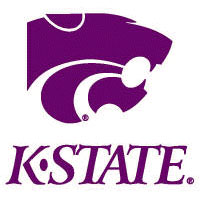 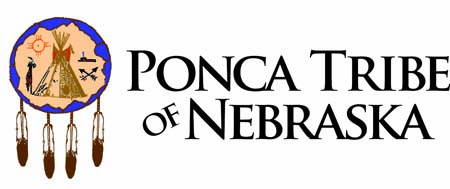 BROWNFIELDS - TRIBAL RESPONSE PROGRAM TRAININGby TAB Program at Kansas State Universityat Ponca of Tribe of Nebraska Lincoln, NEMay 21 – 23, 2012WHAT: Interactive training workshop with lecture alternating with Tribal success stories / challenges, discussion, and practical exercises.Handouts will include useful checklists, key presentation slides, and examples of documents. WHERE: Tribal Offices of the Ponca Tribe of Nebraska; 1701 E Street Lincoln, NE 68508 402-438-9222 (Parking is available in the back and along sides of the building)TOPICS:Monday May 21 (Day 1 – half day)Morning - Optional Work Sessions	Afternoon (1:00 – 5:00)Overview of Workshop Topics and how they fit into TRPs Phase 1 Environmental Assessments: preliminary steps before starting, work to meet AAI and Fee to Trust requirements Tribal success stories / challenges Practical exercise with checklistsPhase II Environmental Assessments: contracting process, RFPs, DQOs, QAPPs, ReportsExercise Tuesday May 22 (Day 2)Morning (8:30 – 12:00)Establishing Cleanup Standards / Decision Making Process (including exercise) Afternoon (1:30 – 5:30)Cleanup Approval Process, Verification and Certification TRP ContractingWednesday May 23 (Day 3 - half day)Morning (8:30 – 12:00)Development & Application of Tribal Codes/Ordinances Afternoon - Optional Work Sessions 